Fukuoka AJET ScholarshipAbout the Scholarship:							          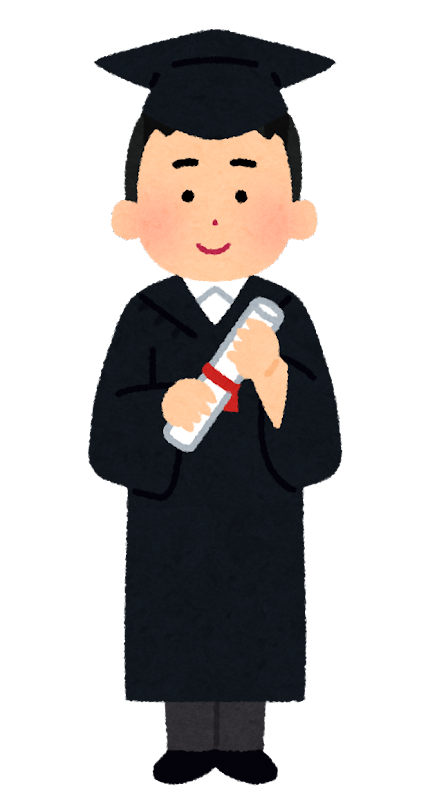 	The Fukuoka AJET Scholarship is funded and managed by Fukuoka AJET, a volunteer group of JET Program participants who work in Fukuoka Prefecture. The JET Program is a foreign exchange program carried out by local governments in cooperation with the Ministry of Foreign Affairs, Ministry of Internal Affairs and Communications, the Ministry of Education, Culture, Sports, Science, and Technology, and the Council of Local Authorities for International Relations (CLAIR). 	Fukuoka AJET raises funds for the scholarship through bake sales and annual charity events. Additionally, Fukuoka AJET has been awarded funding via microgrants from the United States Government through the United States JET Alumni Association (USJETAA).	This scholarship gives one high school student in Fukuoka Prefecture the opportunity to have a summer homestay experience in an English-speaking country. Candidates should be first or second-year high school students at the time of application who are interested in foreign cultures and English, are enthusiastic about participating in exchange activities between Japan and other countries, and who want to use English in an international setting. The selected scholar will receive up to 300,000 yen to cover travel and other expenses while abroad.	The application deadline is Sunday, March 10, 2024. If you have any questions, please contact us at fajetscholarship@gmail.com..Application ScheduleAre you interested in doing a homestay and studying abroad? Let’s start by doing some research!	Ask yourself a simple question: Where do you want to go? When do you want to go? What do you want to study while abroad? You can choose from many countries, including the United States, United Kingdom, Australia, New Zealand, Ireland, and so on. You can study the English language intensively or learn more about the local culture and customs. You can also experience life living with a host family.“But studying abroad is expensive.”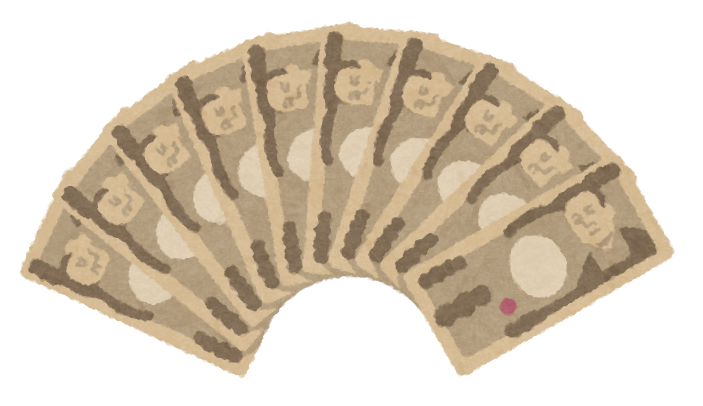 It’s possible to study abroad for the summer for as little as 300,000 yen! You can get a lot of good information on the internet, so please check out the websites listed in the document. Good luck!Application Requirements	The most important factors when applying are interest, persistence in English, and ability. We look forward to your application!Points to note in your application:Please fill out the application form (Form A1) in either Japanese or English. A parent / guardian’s signature and seal are required. Please note that applications without a guardian’s signature and seal will not be accepted.The personal statement (Form A2) must be filled out in English by the applicant.Applicants should request a Japanese Teacher of English (JTE) or Native English Teacher (NET) at their school to fill out the evaluation form (Form B). Requested English teachers should fill out the evaluation form in English, and sign and stamp the document.If it is difficult for JETs or NETs (regardless of whether they are a homeroom teacher, a club activity coach, or other role in the student’s life) to fill in the evaluation form, applicants can request evaluation forms from ALTs. In this case, the applicant should request the ALT to fill out the attached ALT Student Evaluation (Form C).You can choose from the list of possible study abroad agents (listed in Form A), but if you find a program that is not listed, you may be allowed to choose that one. If you choose a program that is not on the list, be sure to include the program information in detail. Please note that the program cannot be changed once selected.Please select two program choices. Please note that if your first choice is not possible, you may be assigned your second choice.Up to 300,000 yen will be paid for by the scholarship. If you select a program that exceeds 300,000 yen, any excess will be at your own expense.Applicants should scan all application documents (excluding evaluation forms completed by JTEs, NETs, or ALTs), attach them to an email and send them to fajetscholarship@gmail.com by Sunday, March 10, 2024.Scholarship Terms and Conditions:Scholarship recipients may be requested to submit a report and help to promote this program after next year’s study abroad.The scholarship amount will be transferred by bank furikomi and must be used by September 21, 2024. If your study abroad is canceled, you will be required to return the scholarship in full.Please be advised that the committee is not liable for any troubles you encounter while studying abroad.FAJET cannot sponsor your visa or offer any immigration advice. Please consult your study abroad program for visa-related matters.FAJET may use your picture or comments upon your return for future reports and promotional documents.Expectations between FAJET and Scholarship Applicants:Fukuoka AJET (FAJET) will communicate with scholarship applicants only via email. Applicants will receive emails from fajetscholarship@gmail.com.FAJET will send interview announcements, scholarship announcements, and requests for bank transfer information via email.In addition to the scholarship applicant, FAJET will CC the applicant’s JTE or NET, and if submitted, the applicant’s ALT.It is the responsibility of the scholarship applicant (you) to check your email for interview notifications and scholarship decisions. These emails may end up in your spam folder, please check your spam folder for FAJET scholarship emails.If the applicant fails to respond to their email, they risk forfeiting their opportunity to apply for the FAJET Study Abroad Scholarship.Treatment of Personal Data by Fukuoka AJETThe Fukuoka Association of Japan Exchange Teaching (“Fukuoka AJET,” or “FAJET”), being fully aware that the protection of personal data is a basic requirement derived from human dignity, takes great care in handling the personal data of our scholarship applicants. As the “Law concerning Protection of Private Information” (Privacy Law) came into force in its entirety on April 1, 2005, FAJET will continuously endeavor to comply with the law and control and manage personal data in a safe and adequate manner. Therefore, please read the following information and submit the “Consent for the Handling of Personal Data” signed by both the scholarship applicant and the legal guardian together with the scholarship application.Collection of Personal Data and Purpose of Use of Personal DataPersonal data means any information relating to a scholarship applicant, legal guardian, or other individual in which that individual is identified or identifiable. FAJET will collect such personal data as is deemed necessary for the following purposes. In addition, FAJET may communicate with the scholarship applicant, legal guardian, or teacher(s) of the scholarship applicant, based on the collected personal data if necessary.Purpose of UseManagement of scholarship application, management of changes in scholarship application, management of scholarship.Management of bank information for the purpose of scholarship payout.Public relations magazines of FAJET and its affiliated organizations for the purpose of scholarship promotion and fundraising.Social Media of FAJET and its affiliated organizations for the purpose of scholarship promotion and fundraising.Safe Keeping of Personal DataFAJET will strictly keep personal data secure from unauthorized use, loss, destruction, falsification, and leakage.FAJET will strictly keep personal data for five years, after which, FAJET will permanently delete and destroy the scholarship applicant’s personal data.Provision of Personal Data to a Third PartyFAJET may provide the following third parties with personal data for the purposes outlined under “Purpose of Use” of this document.The Association of Japan Exchange and Teaching (AJET)United States Japan Exchange and Teaching Programme Alumni Association (USJETAA)Any public or private senior high school in Fukuoka Prefecture which employs a JET Program ALTDisclosure and Correction of Personal DataThe Scholarship Applicant and Legal Guardian may request disclosure or correction of personal data from FAJET at the following email address: ajetinfukuoka@gmail.com. List of possible study abroad agents	この奨学金は、JETプログラムとは、語学指導等を行う外国青年招致事業（The Japan Exchange and Teaching Program）の略で、自治体国際化協会が日本の外務省、総務省、文部科学省と協力して海外の外国青年を招致して地方自治体等で任用し、外国語教育の充実と地域の国際交流の推進を図る事業です。	FAJET奨学金委員会は福岡県在学の高校生1名（申込書提出時点で1年生または2年生の高校生を対象とする）に、英語圏のホームステイを行う機会を与えます。希望者は、外国の文化と英語に興味があり、日本と外国の交流行事に対する参加熱意を持ち、将来英語を用いて国際的な場で活躍したい高校生を対象とします。選出された奨学生には、旅行費用とその他の経費を賄うために最大30万円を支給します。	申込資料を2024年3月10日（日）までに提出してください。お問い合わせは、fajetscholarship@gmail.comにメールでご連絡ください。英語と日本語で対応できます。申込日程ホームステイや留学に興味はありませんか？情報収集から始めましょう！	参加したい留学プログラムに悩んだら、自分に簡単な質問をしましょう！どこに行きたい、いつ行きたい、何を勉強したいですか？アメリカ、イギリス、オーストラリア、ニュージーランド、アイルランドなどの国から選ぶことができますよ！英語の短期集中コースに参加すると、英語能力を向上させることだけでなく、その国の文化を体験したり、ホームステイで現地の暮らしを楽しんだりすることもできます。「海外への留学って、高いイメージですけど…。」実際には、わずか30万円ほどから短期留学が可能ですよ！良い情報はネットにたくさんありますので、まずは利用可能エージェントリストのページから検索してみてください。奨学生募集要項奨学金概要給付金：30万円給付対象期間：2024年夏給付方法：銀行振込応募資格以下の各項に該当する者2024年4月に在席している1年生または2年生英語学習、国際交流に対する熱意がある者英語部（ESS）、または英語・インナーナショナルクラブに参加している者海外へ留学する強い意欲がある者地域活動に関わっている者申込書の留意点申込書は日本語、または英語で記入してください。父母あるいは保護者の署名および押印が必要となりますので、ご注意ください。署名・押印のない申込はお断りしますのでご了承ください。個人感想書（様式A2）は希望者本人が英語のみで記入してください。希望者は、所属する学校の英語教師（Japanese Teacher of English, JTEまたはNative English Teacher, NET）に評価書（様式B1、B2）の記入を依頼してください。依頼を受けた英語教師は、評価書に英語で記入し、署名および押印をお願いいたします。依頼者が評価書記入をすることが困難な場合、代わりに外国語指導助手（Assistant Language Teacher, ALT）に依頼することも可能です。その場合、様式Cの評価書記入を依頼してください。利用可能エージェントリストからプログラムの選択が可能ですが、記載されていないプログラムを許可する場合もありますので、特に希望するプログラムがあれば、そのプログラムの詳細を調べて記入してください。決定後は変更を受け入れませんのでご了承ください。必ず第二希望プログラムまで選択してください。第一希望が都合により参加できない場合、第二希望に割り振られる可能性があります。希望するプログラムの参加料金が奨学金の給付金額を超える場合、過剰価額は自己負担となりますのでご了承ください。記入した申込資料（英語教師あるいは外国語指導助手が記入する評価書を除く）をスキャンして、メールに添付して2024年3月10日（日）までにfajetscholarship@gmail.comに送信してください。奨学金の利用条件FAJET英語留学奨学金を振興するため、留学プログラムの終了後、奨学生に留学のレポートを書いていただく可能性があります。奨学金は銀行振り込みで送金します。受領日から1年間以内に使用してください。選ばれた留学プログラムが中止となる場合、奨学金の受領手続きが完了していても奨学金をFAJETに全額返金していただきます。留学中の日常生活などにかかわるトラブルによって生じる直接または間接のいかなる損失について、一切の責任を負いかねますのでご了承ください。今後、レポート・広報資料を作成するため、FAJETは、奨学生の写真や提供してもらったコメントを利用する場合があります。想定されるFAJETと応募者間のコミュニケーションについてFAJETより奨学金申請者への連絡手段はメールのみとなります。FAJETより、面接案内、奨学金案内、振込依頼をメールにてお送りします。FAJETは、奨学金申請者に加えて、申請者のJTEまたはNET、提出があれば申請者のALTをCCに入れます。奨学金申請者の責任において、面接の通知や奨学金の決定をメールで確認してください。これらのメールは迷惑メールフォルダに入ってしまう可能性がありますので、FAJET海外留学奨学金に関するメールが迷惑メールフォルダにないかをご確認ください。メールの確認を怠った場合、失格となります。福岡AJETにおける個人情報の取扱いについて・厳JETプログラムALTを採用している福岡県内の公立・私立高等学校学生、保証人の皆様は、学校、所属の各学部、研究科など個人情報管理箇所において、個人情報の開示、訂正を請求することができます。利用可能エージェントリストFukuoka AJET Scholarship Application Form
JETプログラム参加者の会福岡支部　英語留学奨学金申込書Please scan and e-mail forms A1-A5 to fajetscholarship@gmail.com by Sunday, March 10, 2024.Certain sections of the form can also be filled up in Japanese.申込書のA1～A5を記入して、2024年3月10日（日）
 fajetscholarship@gmail.com に送付してください。申込書の一部は日本語で記入することが可能です。Applications without a parent/guardian’s seal will not be accepted.
父母あるいは保護者の押印のない申込書はお断りいたします。ご了承ください。Parent/guardian’s name and seal 父母・保護者氏名および押印: _____________________㊞　Personal Statement　個人感想書(To be completed in English by the student only)　 
奨学金を希望する生徒のみが英語で記入してください。Why do you want to study English in a foreign country?海外で英語を勉強したくなったきっかけを教えてください。How will you share Japanese culture with people in your host country?留学先の人たちに、日本の文化をどのように紹介しますか。After returning to Japan, how will you share your experience with other people?帰国後、留学の経験をどのように伝えるでしょうか。What are your goals for the future?将来の目標（仕事、進学等）を教えてください。Program Choice　留学プログラム希望書(To be completed by the student only)奨学金を希望する生徒のみが記入してください。1st Choice　第一希望2nd Choice　第二希望Portrait Rights Agreement　肖像権同意書(To be completed by the student and parent / guardian)奨学金を申請する学生とその保護者が記入してください。I consent to Fukuoka AJET’s usage of any images or videos of me, as well as any images or videos that I have shared with Fukuoka AJET, free of charge, within the scope of use specified below.  I also consent to Fukuoka AJET’s usage of photos and videos that include individuals other than myself, free of charge, within the scope of use specified below, and assume responsibility as the representative of said individuals.  I also guarantee that the information in this agreement is correct.Scope of Use, etc.Permission is hereby granted to Fukuoka AJET and its designees to use this image or video in any media format, including but not limited to broadcasts, advertising materials, print publications, and social media posts. No objections will be raised against Fukuoka AJET, even in the event that the image or video is not used in any media.No objections will be raised in response to any transformation of this image or video.There are no restrictions on the geographic region in which this image or video may be used.The period of usage of this image or video is unlimited. Fukuoka AJET is not required to provide the data of the image or video, or any media produced from the data. Fukuoka AJET is not required to provide samples of its or its designees’ usage of the image or video.

私は貴委員会（JETプログラム参加者の会福岡支部）に対し、貴委員会が私の肖像等を撮影した画像・動画及び私が貴委員会と共有した画像・動画について、下記の定める使用範囲において無償で使用することに同意します。また、撮影した画像及び動画に私以外の方の肖像等が映っている場合でも、私を代表者として、下記の定める使用範囲において無償で使用することに同意します。また、同意書に記載した内容について偽りがないことを保証します。【使用範囲等】本画像及び本動画を使用した貴委員会または貴委員会が指名した者の作品が、放送・広告・印刷・各種メディア（SNS、インターネット等）、あらゆる媒体で使用されることを許可いたします。また、媒体へ使用されなかった場合でも、異議申し立てを行いません。本画像及び本動画の選択、光学的創作、変形等に対して異議申し立てを行いません。本画像及び本動画の使用地域を制限しません。本画像及び本動画の使用期間を制限しません。本画像及び本動画のデータ、それを出力した印刷物等の提供を求めません。また、本画像及び本動画を使用した貴委員会または貴委員会が指名した者の作品、作品の見本の提供を求めません。Date 作成日        年      月      日Applicant’s Name 本人氏名: _____________________　Parent/guardian’s name and seal 父母・保護者氏名および押印: _____________________㊞　Consent for the Treatment of Personal Data個人情報の取扱いに関する(To be completed by the student and parent / guardian)奨学金を申請する学生とその保護者が記入してください。I, the undersigned, having fully understood the purpose of collecting personal data, the policies on management of personal data, and such other matters as specified in the “Treatment of Personal Data by Fukuoka AJET,” hereby consent to the treatment of my personal data.「FAJETにおける個人情報の取扱いについて」に書かれている個人情報の収集目的、管理などを理解し、個人情報の取扱いに同意します。Date 作成日        年      月      日Applicant’s Name 本人氏名: _____________________　Parent/guardian’s name and seal 父母・保護者氏名および押印: _____________________㊞　Student Evaluation (page 1 of 2)　生徒評価（１枚目）(To be completed by sponsoring teacher)　※生徒を推薦する教師が記入してください。Student 生徒氏名: ___________________________	School 学校名: ________________________________This scholarship is for a summer homestay program in an English-speaking country. It is funded by Fukuoka AJET, a group of JET Program participants working in Fukuoka Prefecture. As your student is currently applying to this scholarship, your evaluation is important in helping us assess their application. Please fill out the form below in English. Then, please scan the application if it’s on paper, or convert it to a PDF on your computer and send it to fajetscholarship@gmail.com by Sunday, March 10, 2024.この奨学金はあなたの生徒は英語圏のホームステイプログラムの奨学金に申し込みます。競争率が高いと予想されますので、この評価書は選考に非常に重要となります。評価書を英語で記入したあと、スキャンしてPDFとして保存し、2024年3月10日（日）までにfajetscholarship@gmail.comにメールで送付してください。Please rank this student, compared to all other students in the same grade.生徒を評価してください。（１＝劣っている、５＝優れている）									       	 Low              　          HighStudent Evaluation (page 2 of 2)　生徒評価（2枚目）(To be completed by sponsoring teacher) 　※生徒を推薦する教師が記入してください。Please type or write clearly in English.　このページは英語で記入してください。1. Please give a specific example of how this student has demonstrated an interest in English or foreign cultures.生徒が英語や外国の文化に興味を示した具体例を教えてください。2. What are this student’s strengths and weaknesses in school?生徒の学校における長所と短所を教えてください。3. Why will this student be a good representative of Japan if studying abroad?生徒が留学する場合、日本の代表としてふさわしいと考える理由を教えてください。4. What problems might this student have if he/she goes abroad?生徒が渡航した場合、問題になりそうなところはありませんか。There are two pages to this applicant evaluation, so be sure to check that both are filled in. When you are done, save it as a PDF and send it to FAJET Scholarship by Sunday, March 10, 2024. If you have any questions, please contact fajetscholarship@gmail.com.
この評価書は全体で2枚あるため、両面を記入したことを提出前に確認してください。記入後、PDFとして保存して2024年3月10日（日）までにfajetscholarship@gmail.comにメールで送付してください。不明なところがあれば、お気軽にご連絡ください。ALT Student Evaluation (optional)Student Name: _______________________________ALT Name: ___________________________________ALT Email: ____________________________________School Name: _________________________________1. How long have you known this student?  _____________years ____________months2. In which areas do you oversee this student? (Circle all that apply)In the box below, please share any information about this student (involvement in English or cultural activities, motivation, academic performance, etc.) that you believe will aid the committee in its decision process. Please type or write clearly in English.ALT Signature: _____________________________________Please sign above, scan, and e-mail this evaluation to fajetscholarship@gmail.com by Sunday, March 10, 2024.TimelineDeadlineApplication opensSunday, November 5, 2023Application closesSunday, March 10, 2024Interview announcementSunday, March 31, 2024InterviewsApril 2024 (via Google Meet)Announcement to successful applicantMay 2024Preparing for homestayFrom April 2024 to one month before departurePre-departure orientationOne month before departure in 2024HomestayDuring Summer 2024Candidate ChecklistRequirements for Applicants:(  ) First- or second-year high school student at the time of application(  ) Enthusiasm for English(  ) Strong interest in cultural exchange(  ) Activities in ESS, English or international clubs and organizations(  ) Strong motivation to study abroad(  ) Involvement in community activitiesStudy Abroad Journalwww.ryugaku.co.jpTel: 0120-890-987Junior Study Abroadwww.junior-ryugaku.netTel: 0120-036-177Nexis Japanwww.nexis-shingaku.jpTel: 06-6456-3061ECCwww.lets.ecc.jpTel: 0120-144-012EF Japanwww.efjapan.co.jpTel: 03-5774-6210ISSwww.iss-ryugaku.co.jpTel: 03-5272-2330WYS Japanwww.wys.gr.jpTel: 03-5661-0339AFS Japanwww.afs.or.jp/goabroadTel: 03-6206-1913WISH International Inc.www.wish.co.jpTel: 0120-470-790NACELwww.nacel.org/c/homestay-programs.phpTel: 00-1-651-315-7880JET World Campuswww.kaigai-ryugaku-comTel: 052-264-0300留学ジャーナルwww.ryugaku.co.jpTel: 0120-890-987ジュニア留学www.junior-ryugaku.netTel: 0120-036-177ネクシスジャパンwww.nexis-shingaku.jpTel: 06-6456-3061ECCwww.lets.ecc.jpTel: 0120-144-012EF Japanwww.efjapan.co.jpTel: 03-5774-6210ISSwww.iss-ryugaku.co.jpTel: 03-5272-2330WYS Japanwww.wys.gr.jpTel: 03-5661-0339AFS Japanwww.afs.or.jp/goabroadTel: 03-6206-1913WISH International Inc.www.wish.co.jpTel: 0120-470-790NACELwww.nacel.org/c/homestay-programs.phpTel: 00-1-651-315-7880JET World Campuswww.kaigai-ryugaku-comTel: 052-264-0300Name氏名Date of birth生年月日School name学校名Grade学年Parent’s names父母・保護者氏名Parents’ occupations父母・保護者就業先Household size世帯人数Gender性別Male / Female男・女Address住所Phone number電話番号E-mailメールアドレスHobbies / club activities趣味・部活Name of study abroad program留学プログラムAddress住所Phone number電話番号Website/EmailホームページHost country主催国Length of programプログラム期間Cost of study program入学金Travel costs旅費Estimated cost of homestay/accommodation宿泊費（推定値）Estimate of other costs (e.g., visa)ビザなどの必要経費（推定値）Name of study abroad program留学プログラムAddress住所Phone number電話番号Website/EmailホームページHost country主催国Length of programプログラム期間Cost of study program入学金Travel costs旅費Estimated cost of homestay/accommodation宿泊費（推定値）Estimate of other costs (e.g. visa)ビザなどの必要経費（推定値）Name氏名Signature and seal署名および押印㊞Emailメール1. How long have you known this student?生徒と知り合ってからどれぐらい経ちましたか？                ________年________ヵ月　2. In which areas do you oversee this student? (Circle)生徒1. Academic ability　学力123452. English ability　英語能力123453. Responsibility / Maturity　責任感・成熟度123454. Effort in class and school activities　授業・部活の努力123455. Desire to learn　学習意欲12345ClassESS/ClubOther: ____________